佛光大學 雲來暖全社112-2例行會議開會議程開會時間：中華民國112年3月4日 星期一 19:00-20:25開會事由：112-2例行會議開會地點：雲來社辦 D112主席：葉珆彤會議記錄者：林映彤出席人員：葉珆彤、項允柔、李易蓁、林亭辰、曾禹安、徐翊瑄、尤翊韓、江俐鋆、林映彤請假人員：列席人員：​主席報告​會議討論提案一：晚點名事項說明說明：確認晚點名流程及注意事項決議：二樓-徐翊瑄、尤翊韓      三樓-曾禹安、林亭辰、項允柔      四樓-林映彤、江俐鋆提案二：討論福利與義務說明：討論社團的福利與義務決議：。社團義務-1.晚點名2.辦活動3.借鑰匙4.維護宿舍安全5.入住及離宿值班6.檢查冰箱的整潔7.跟處室及宿員的溝通。社團福利-1.保障住宿2.值班櫃台有薪資提案三：宿聯二籌說明：確認活動內容決議：3/2海報、邀請函(已完成)      3/6宣傳文(修改中)提案四:櫃台值班輪值決議:提案五:確認開會時間決議:例行會議固定星期一7點準時開會提案六:社辦打掃說明:清理黑板、掃地、擦桌子、整理冰箱決議:三、​散會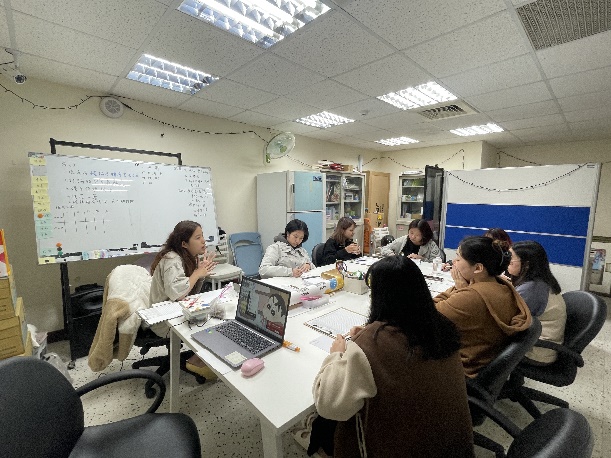 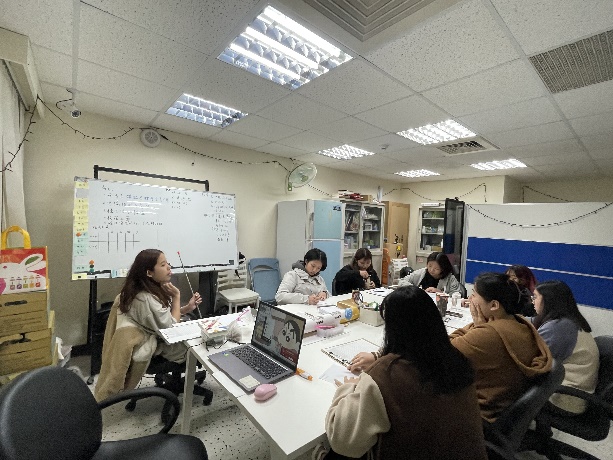 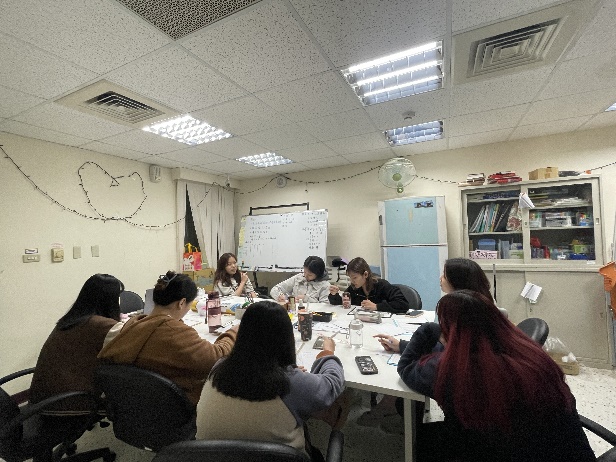 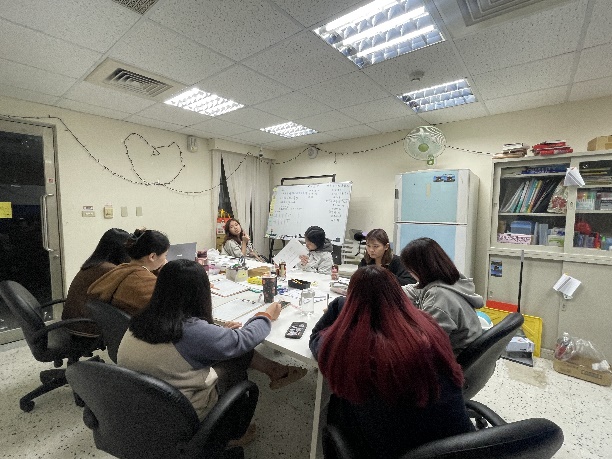 星期一二三四五早上10.~12.曾禹安項允柔葉珆彤晚上17.~19.項允柔徐翊瑄李易蓁尤翊韓曾禹安3/4~3/17項允柔、曾禹安3/18~3/21葉珆彤、林映彤4/1~4/14徐翊瑄、林亭辰4/15~4/28江俐鋆、尤翊韓4/29~5/12李易蓁、葉珆彤